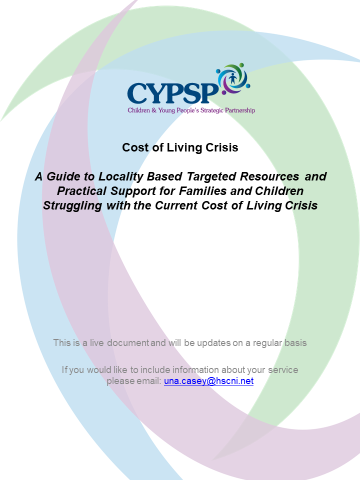 Organisation/Service NameOrganisation/Service NameService offered to support families with cost of livingWhat is available:(Food, Fuel, clothing, financial support, uniforms, PE kits, Warm Places etc.)How to access:(phone, email, referral process etc.)is there a waiting list? Is there an expected response time?  How long is this?Further Information:(e.g. time frame of provision/availability etc.)Area Covered 